         SPRINGFIELD PUBLIC SCHOOL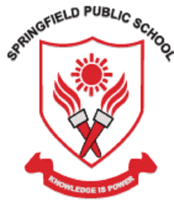 					KG Name:										 Date:Dear ParentThe summer Vacation for all classes have commenced  from Monday,  the students are encouraged to spend significant time in regular studies,  Holiday home work for your ward is being sent to you.I would encourage every child to develop healthy reading habits in order to be relevant and smart. RegardsENGLISH1. Write cursive small letters from a-z. 2. Write capital letters from A-Z. 3.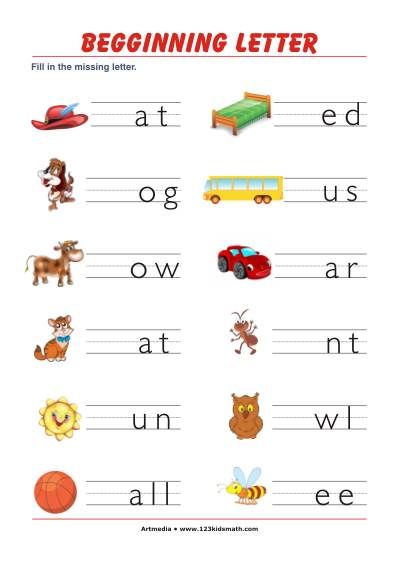  4. PHONIC ENDING SOUNDS. IDENTIFY THE ENDING SOUND AND WRITE THE WORD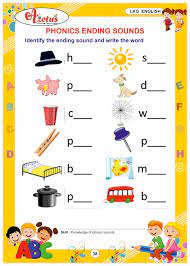 5.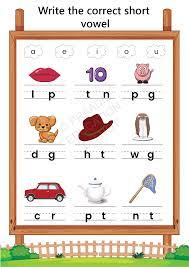 ACTIVITY  MAKE YOUR CHILD LEARN HIS/ HER NAME, SURNAME, MOTHER’S NAME, FATHER’S NAME AND BIRTHDAY OF ALL AS WELL AS ANY ONE PHONE NUMBER.MAKE YOUR CHILD LEARN HOW TO DRESS UP AND TIE LACES.MAKE YOUR CHILD KNOW TABLE MANNERS TEACH THEM TO EAT ON THEIR OWN.TEACH THEM HOW TO PACK THEIR BAG.MAKE THEM ARRANGE THE LAYING THINGS AROUND AND PUT IT DOWN IN A PROPER PLACE.EVS1.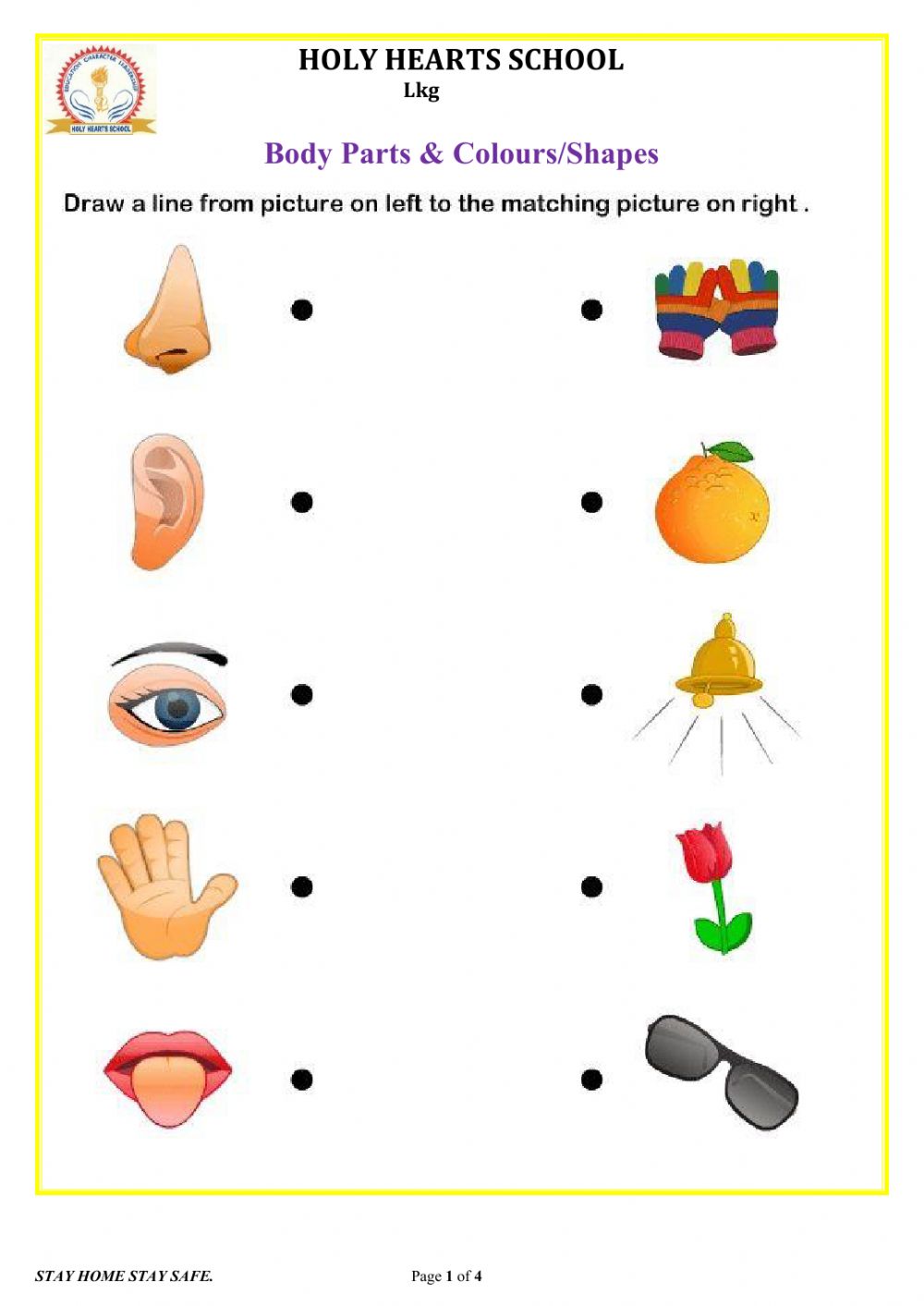 2.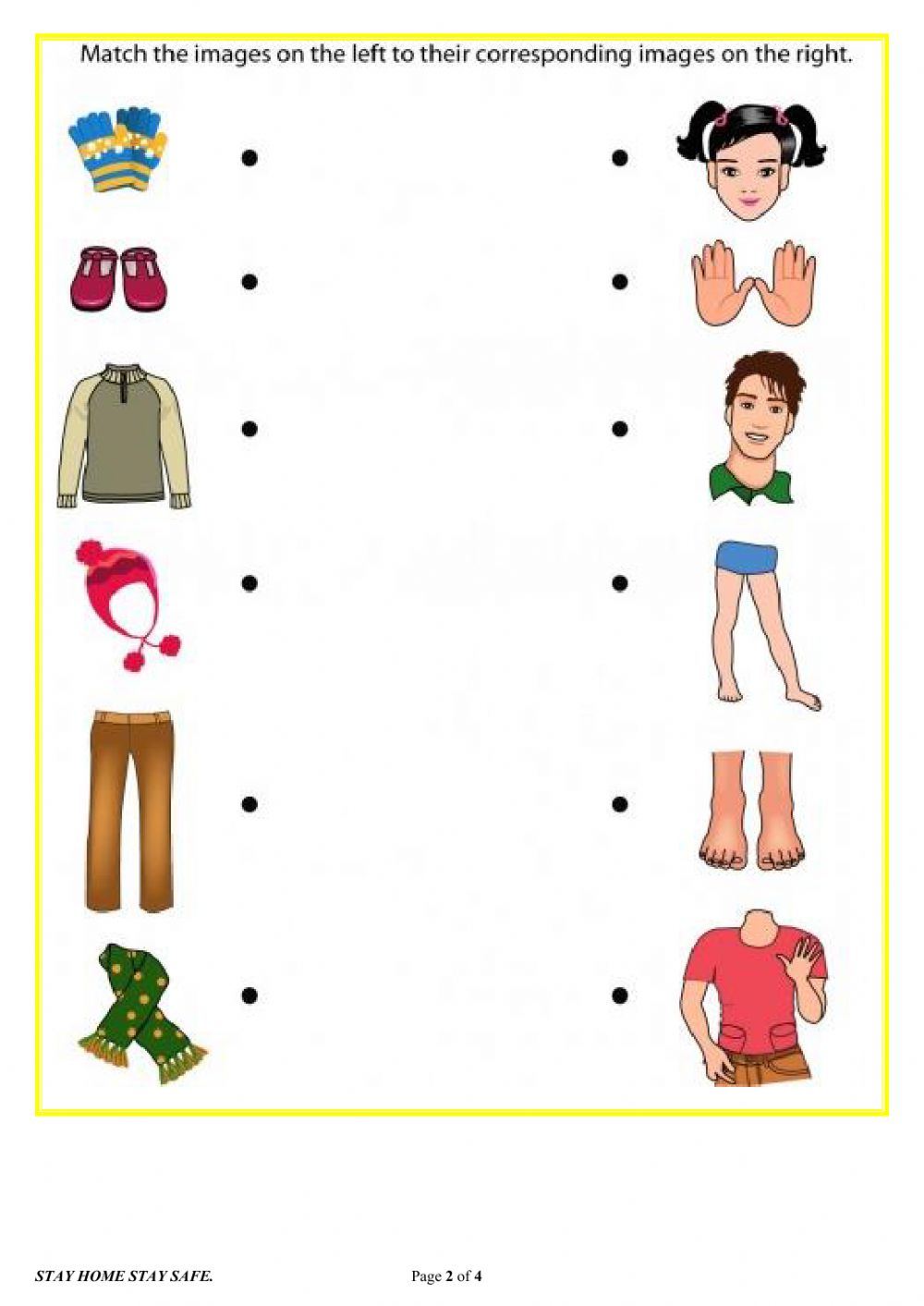 3.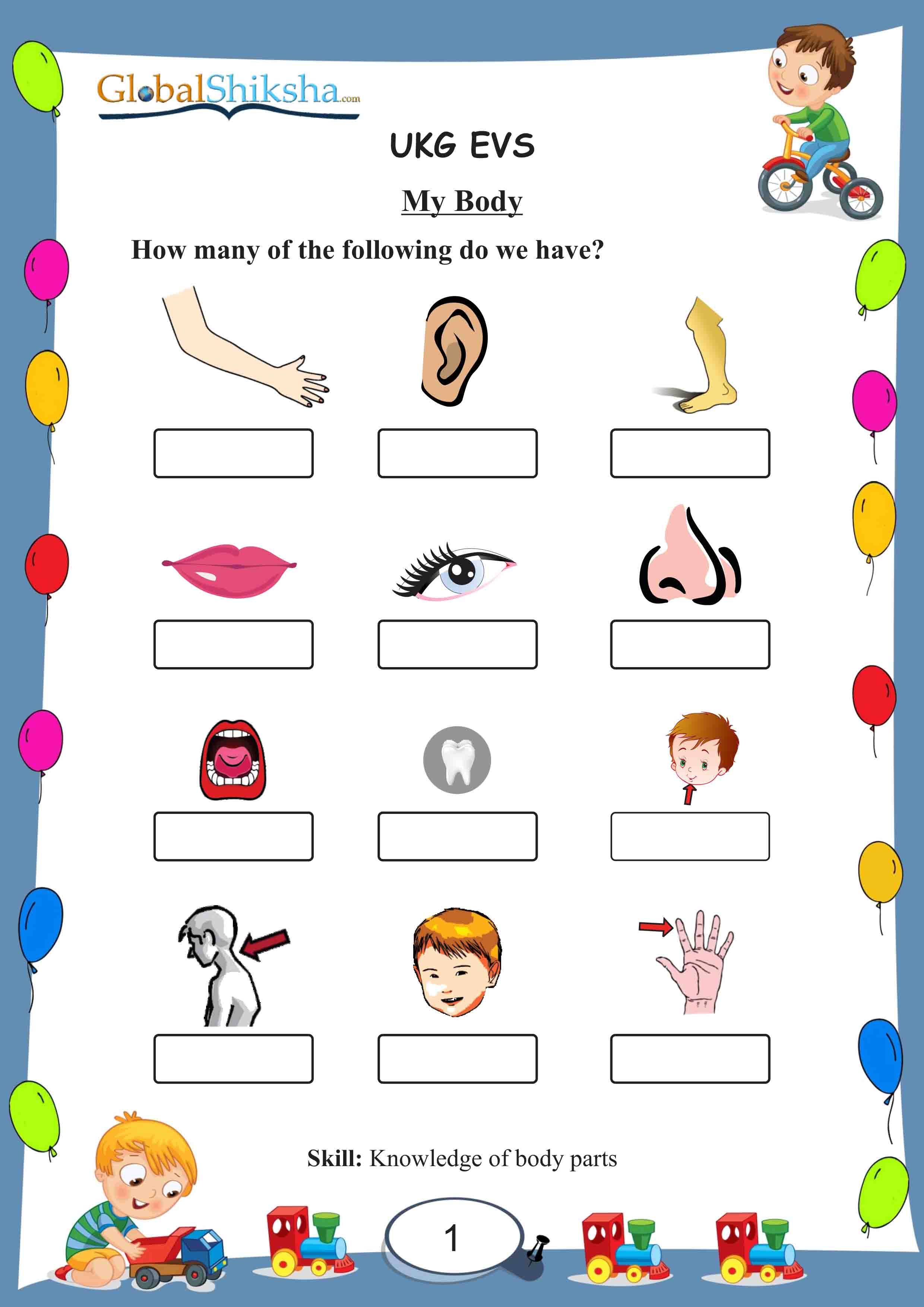 3.3.4
4.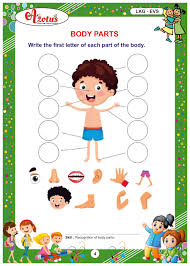 5.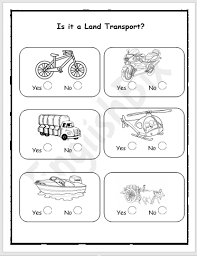 6.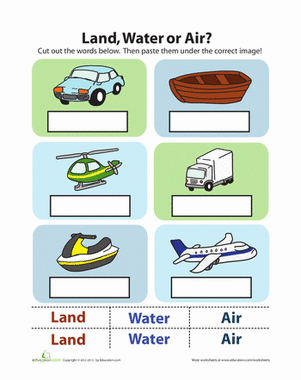 MATHSWRITE COUNTING 1-50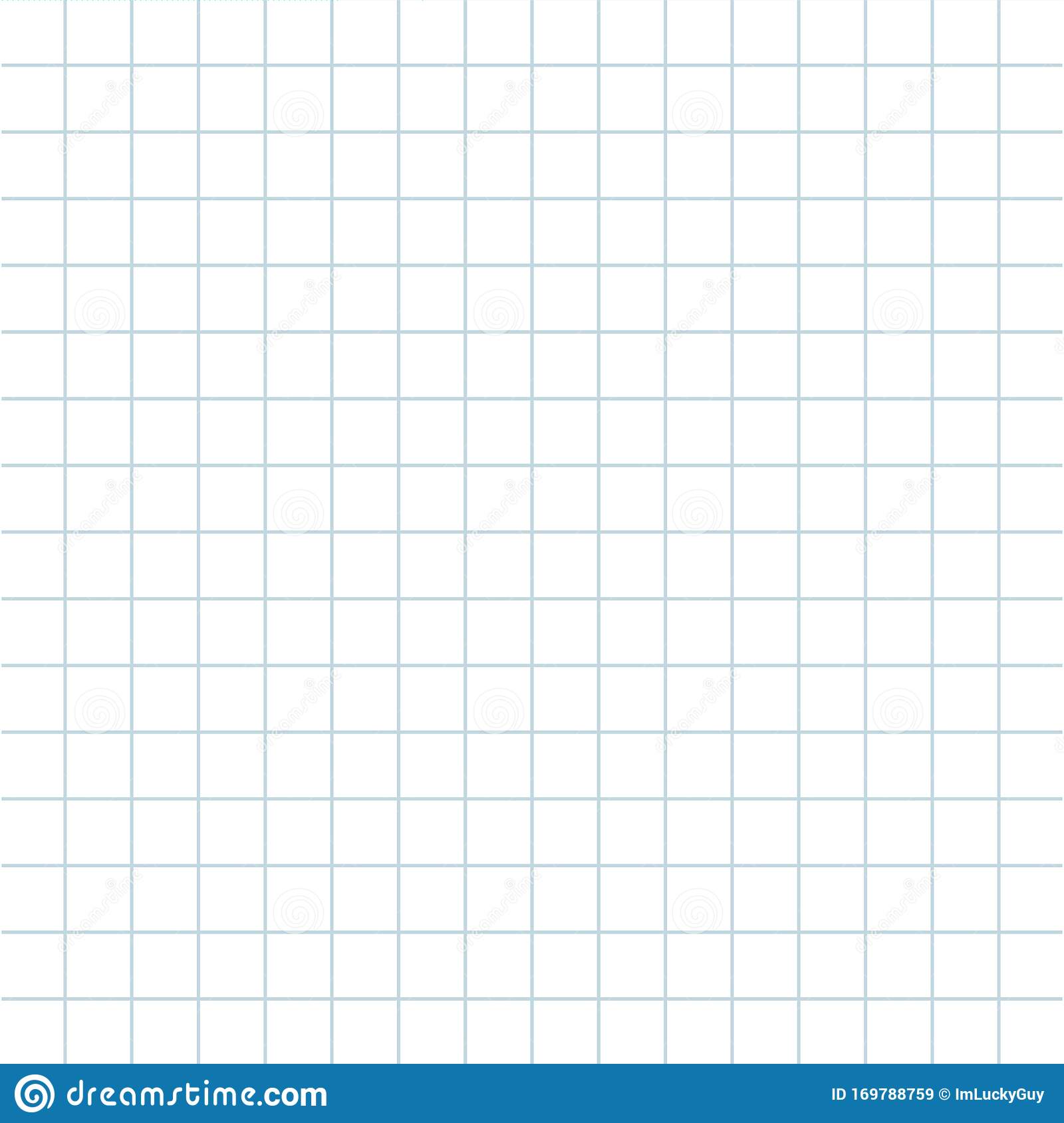 2.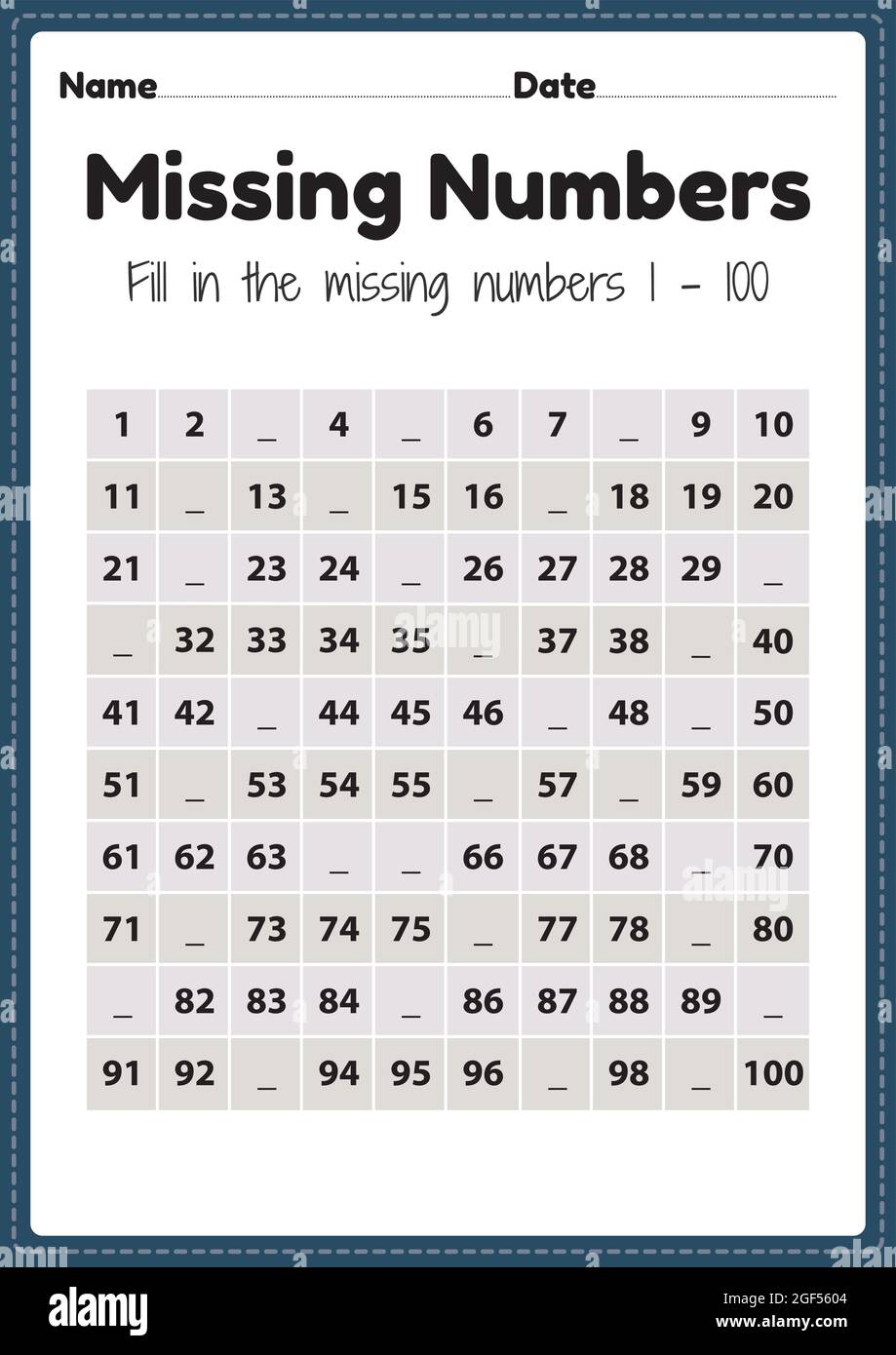 3. COUNT AND COLOUR THE CORRECT NUMBER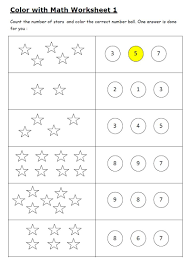 4.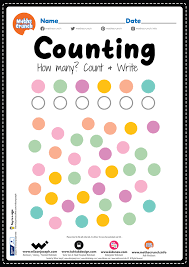 5.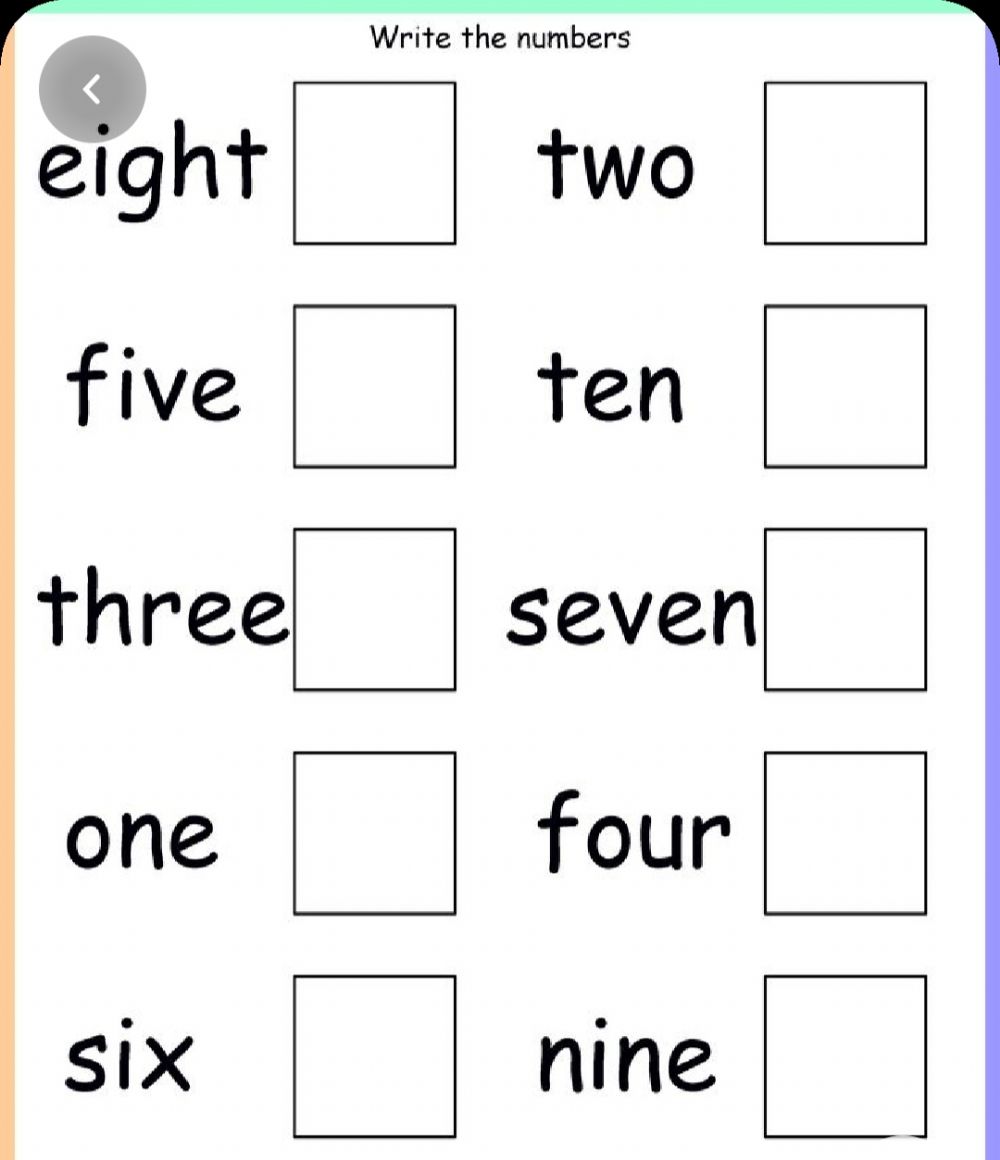 6.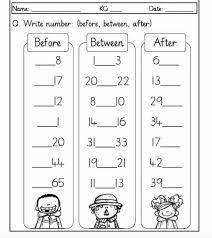                      		HINDI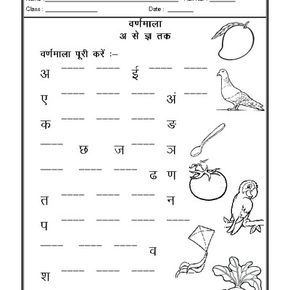 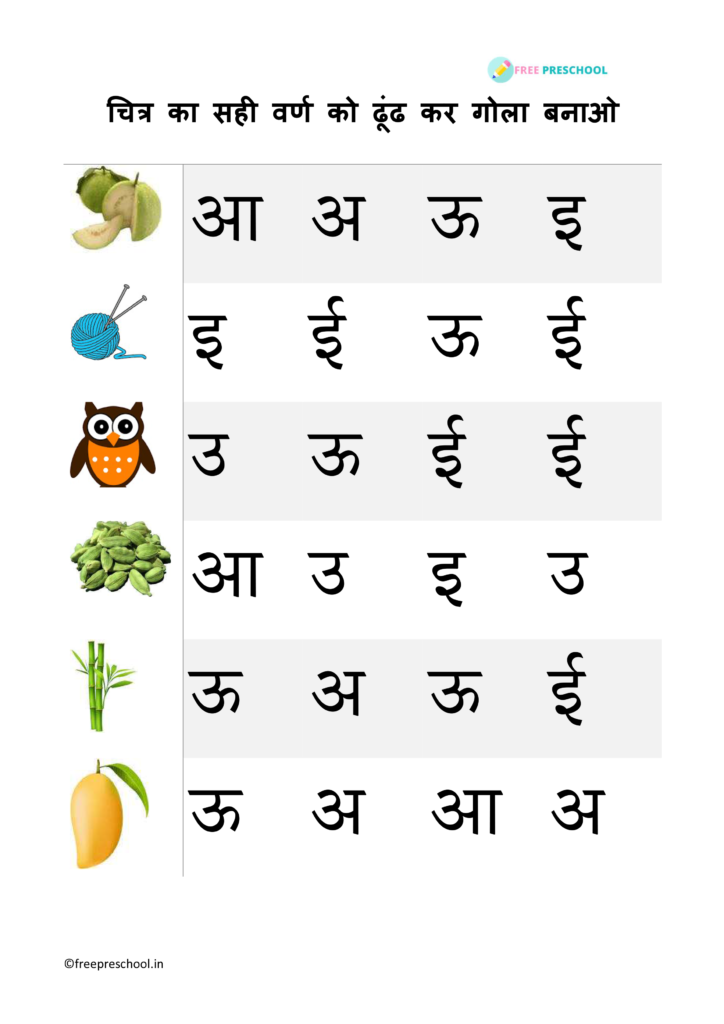 निम्न लिखित को मिलाएं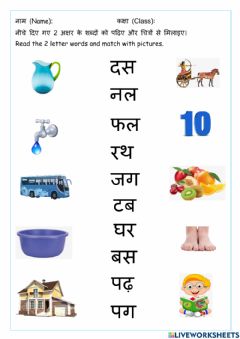 To be revised English Written-Capital A-Z, small print a-z, A-Z(after,before,between), a-z(after,before,between),      A-Z(Missing letters),a-z(missing letters),Matching uppercase letters to lowercase letters, Match the picture with correct three letter word(an,at,og,ot),Circle the correct beginning letter sound(a-z),dictation(three letter ap,at,an,og,ot words),See the picture and write the first letter(A-Z)  Oral – Picture 	reading 	A-Z,  	 	Reading 	of 	three 	letter words(ap,at,an,og,ot)Maths Written –   Forward Counting 1 to 50, Count and write the number (1-20),Backward counting (10-1),missing numbers (1-50),after(1-20) , between(1-20),before(1-20) shape-oval,semicircle,square,rectangle,triangle,circle Pre math-tall/short, in/out, big/small, full/empty,heavy/light, Few/many,right/left \Oral – forward counting 1-50,picture reading of shapes,picture reading 	of 	colours(red,yellow,blue,green,black,white),backward counting 10-1 Hindi Written -स्वर (अ- अ:) , व्यंजन (क -ज्ञ) , चित्र   पहचानकर सही अक्षर लिखे ((अ- अ:) , (क -ज्ञ)  ), अ शब्द(दो ,तीन,चार वर्ण वाले शब्द ), खाली स्थान भरे(अ- अ:) , (क -ज्ञ)  ), चित्र   देखकर सही अक्षर  पर गोला लगाए ((अ- अ:) , (क -ज्ञ)  ) , ठीक  मिलन  करे  (दो ,तीन  चार वर्ण वाले शब्द) Oral  - दो ,तीन चार वर्ण वाले शब्द पढ़े , चित्रों के नाम पढ़े ((अ- अ:)E.V.S Written- (living room,bathroom,kitchen,bedroom, , vehicles on land,vehicles in air,vehicles on water, , indoor games,outdoor games, Fruits,vegetables, wild animals,farm animals All about me, good manners at home, parts of the body) Oral-my favourite things (colour,fruit,toy,cartoon) ,,introduction(name,gender,age,class,school name),parts of the body,good habits,magic words,good manners at home,picture reading ( my family,fruits name,vegetable name,wild animals,farm animals,indoor games,outdoor games,vehicles on land,air,water ) 